ФЕДЕРАЛЬНОЕ АГЕНТСТВО ЖЕЛЕЗНОДОРОЖНОГО ТРАНСПОРТА Федеральное государственное бюджетное образовательное учреждение высшего   образования«Петербургский государственный университет путей сообщения Императора Александра I»(ФГБОУ ВО ПГУПС)Кафедра «Техносферная и экологическая безопасность»РАБОЧАЯ ПРОГРАММАдисциплины«ЭКОЛОГИЯ» (Б1.Б.11)для направления08.03.01 «Строительство»по профилю«Промышленное и гражданское строительство»Форма обучения – очная, заочнаяСанкт-Петербург2018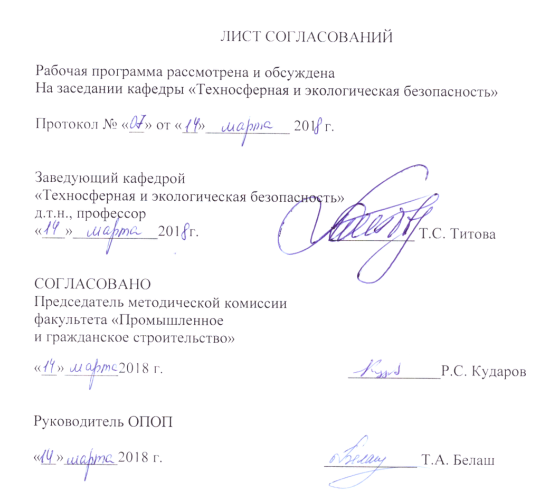 1. Цели и задачи дисциплиныРабочая программа составлена в соответствии с ФГОСВО, утвержденным «12» марта 2015 г., приказ № 201 понаправлению 08.03.01 «Строительство», по дисциплине «Экология».Целью изучения дисциплины "Экология" является обучение студентов законам взаимодействия живого и неживого в экосистемах; законам взаимодействия между гидросферой, атмосферой литосферой и техносферами; видам антропогенного воздействия на окружающую среду; оценке воздействия объектов различного назначения на окружающую среду; мерам по сохранению и защите экосистем в ходе общественной и профессиональной деятельности. Для достижения поставленных целей решаются следующие задачи:изучение состава окружающей среды: гидросферы, атмосферы, почв и грунтов;изучение законов взаимодействия живого и неживого в экосистемах;изучение законов взаимодействия между гидросферой, атмосферой, литосферой и техносферами.2. Перечень планируемых результатов обучения по дисциплине, соотнесенных с планируемыми результатами освоения основной профессиональной образовательной программыПланируемыми результатами обучения по дисциплине являются: приобретение знаний, умений, навыков.В результате освоения дисциплины обучающийся должен:ЗНАТЬ:состав окружающей среды: гидросферы, атмосферы, почв и грунтов; 	законы взаимодействия живого и неживого в экосистемах;законы взаимодействия между гидросферой, атмосферой, литосферой и техносферами.УМЕТЬ:распознавать элементы экосистемы на топопланах, профилях и разрезах;районировать территорию по экологическим условиям; оценивать изменения окружающей среды под воздействием строительства; ВЛАДЕТЬ:методами экологического обеспечения производства и инженерной защиты окружающей среды.Приобретенные знания, умения, навыки, характеризующие формирование компетенций,осваиваемые в данной дисциплине, позволяют решать профессиональные задачи, приведенные в соответствующем перечне по видам профессиональной деятельности в п. 2.4 общей характеристики основной профессиональной образовательной программы (ОПОП). Изучение дисциплины направлено на формирование следующих профессиональных компетенций (ПК), соответствующих виду профессиональной деятельности, на который ориентирована программа бакалавриата:производственно-технологическая и производственно-управленческая- знанием требований охраны труда, безопасности жизнедеятельности и защиты окружающей среды при выполнении строительно-монтажных, ремонтных работ и работ по реконструкции строительных объектов (ПК-5);- способностью вести подготовку документации по менеджменту качества и типовым методам контроля качества технологических процессов на производственных участках, организацию рабочих мест, способность осуществлять техническое оснащение, размещение и обслуживание технологического оборудования, осуществлять контроль соблюдения технологической дисциплины, требований охраны труда и экологической безопасности (ПК-9).Область профессиональной деятельности обучающихся, освоивших данную дисциплину, приведена в п. 2.1общей характеристики ОПОП.Объекты профессиональной деятельности обучающихся, освоивших данную дисциплину, приведены в п. 2.2общей характеристики ОПОП.3. Место дисциплины в структуре основной профессиональной образовательной программыДисциплина «Экология» (Б1.Б.11) относится к базовой части и является обязательнойдля обучающегося.4. Объем дисциплины и виды учебной работыДля очной формы обучения:Примечание: форма контроля – зачет («З»).Для заочной формы обучения: Примечание: форма контроля – зачет («З»), контрольная работа (КЛР)5. Содержание и структура дисциплины5.1 Содержание дисциплины5.2 Разделы дисциплины и виды занятийДля очной формы обучения:Для заочной формы обучения:6. Перечень учебно-методического обеспечения для самостоятельной работы обучающихся по дисциплине7. Фонд оценочных средств для проведения текущего контроля успеваемости и промежуточной аттестации обучающихся по дисциплинеФонд оценочных средств по дисциплине является неотъемлемой частью рабочей программы и представлен отдельным документом, рассмотренным на заседании кафедры и утвержденным заведующим кафедрой.8. Перечень основной и дополнительной учебной литературы, нормативно-правовой документации и других изданий, необходимых для освоения дисциплины8.1 Перечень основной учебной литературы, необходимой для освоения дисциплины:Физическое загрязнение окружающей среды: учебное пособие / Н. А. Бабак [и др.]. -Санкт-Петербург: ПГУПС, 2012. -53 с.Панин А.В. Расчетные методы определения загрязняющих веществ в выбросах отразличных производств: учебное пособиедля спец. 280202.65 «Инженер. Защита окружающей среды» / А.В. Панин, О.Ю. Макарова – СПб.:ПГУПС, 2009. – 57с.8.2 Перечень дополнительной учебной литературы, необходимой для освоения дисциплины:Основы экологической безопасности [Текст]: учебное пособие / Н.А. Бабак [и др.]; ПГУПС, - Санкт-Петербург: ПГУПС, 2014. -140с.Комплексные технологии утилизации отходов железнодорожного транспорта : учеб. пособие / Л. Б. Сватовская [и др.] ; ред. Л. Б. Сватовская. - М. : УМЦ по образованию на ж.-д. трансп., 2007. - 190 с. : ил. - (Высшее профессиональное образование). 8.3 Перечень нормативно-правовой документации, необходимой для освоения дисциплины:1. Федеральный закон от 10.01.2002 N 7-ФЗ (ред. от 29.12.2015) "Об охране окружающей среды"Другие издания, необходимые для освоения дисциплины:Основы экологии: учебное пособие по курсу «Экология» к вып. лаб. раб. для всех специальностей / Н.А. Бабак [и др.]; ПГУПС, каф. «Техносфер. и эколог. безопасность». СПб.: ПГУПС, 2011.-160 с.9. Перечень ресурсов информационно-телекоммуникационной сети «Интернет», необходимых для освоения дисциплиныЛичный кабинет обучающегося и электронная информационно-образовательная среда. [Электронный ресурс]. – Режим доступа: http://sdo.pgups.ru/ (для доступа к полнотекстовым документам требуется авторизация).Электронно-библиотечная система ЛАНЬ [Электронный ресурс]. Режим доступа: https://е.lanbook.com – Загл. с экрана.Консультант плюс. Правовой сервер [Электронный ресурс]. Режим доступа:  http://www.consultant.ru/, свободный. — Загл. с экрана.Министерство природных ресурсов и экологии Российской Федерации. Официальный сайт [Электронный ресурс]. Режим доступа: http://www.mnr.gov.ru/, свободный. — Загл. с экрана.Электронная библиотека онлайн «Единое окно к образовательным ресурсам» [Электронный ресурс]. Режим доступа: http://window.edu.ru, свободный. — Загл. с экрана.Электронная библиотечная система iboks.ru Режим доступа: http:// iboks.ru/, свободный. — Загл. с экрана.10. Методические указания для обучающихся по освоению дисциплиныПорядок изучения дисциплины следующий:Освоение разделов дисциплины производится в порядке, приведенном в разделе 5 «Содержание и структура дисциплины». Обучающийся должен освоить все разделы дисциплины с помощью учебно-методического обеспечения, приведенного в разделах 6, 8 и 9 рабочей программы. Для формирования компетенций обучающийся должен представить выполненные типовые контрольные задания или иные материалы, необходимые для оценки знаний, умений, навыков,предусмотренные текущим контролем (см. фонд оценочных средств по дисциплине).По итогам текущего контроля по дисциплине, обучающийся должен пройти промежуточную аттестацию (см. фонд оценочных средств по дисциплине).11. Перечень информационных технологий, используемых при осуществлении образовательного процесса по дисциплине, включая перечень программного обеспечения и информационных справочных системПри осуществлении образовательного процесса по дисциплине «Экология» используются следующие информационные технологии:технические средства (персональные компьютеры, проектор);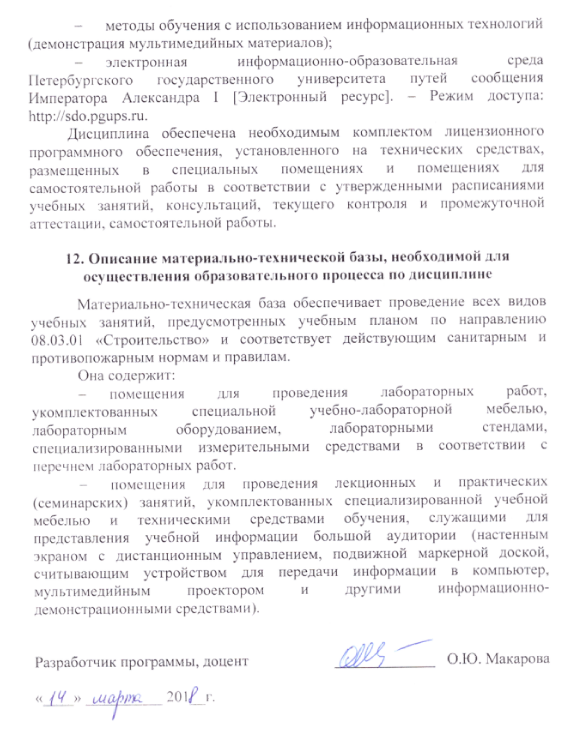 Вид учебной работыВсего часовСеместрВид учебной работыВсего часов5Контактная работа (по видам учебных занятий)В том числе:лекции (Л)практические занятия (ПЗ)лабораторные работы (ЛР)3216-163216-16Самостоятельная работа (СРС) (всего)6767Контроль99Форма контроля знанийЗЗОбщая трудоемкость: час / з.е.108/2108/2Вид учебной работыВсего часовКурсВид учебной работыВсего часов1Контактная работа (по видам учебных занятий)В том числе:лекции (Л)практические занятия (ПЗ)лабораторные работы (ЛР)84-484-4Самостоятельная работа (СРС) (всего)6060Контроль44Форма контроля знанийЗ, КЛРЗ, КЛРОбщая трудоемкость: час / з.е.72/272/2№ п/пНаименование раздела дисциплиныСодержание раздела1Законы взаимодействия живого и неживого в экосистемахЖивые системы, уровни организации живых систем, биосфера.Основные экологические факторы средыОсновные принципы функционирования природных экосистем2Состав окружающей средыСостав гидросферыСостав атмосферыСостав почв и грунтов3Законы взаимодействия между гидросферой, атмосферой, литосферой и техносферамиАнтропогенное нарушение законов функционирования экосистем.Глобальные экологические проблемы.Система обеспечения экологической безопасности.№ п/пНаименование раздела дисциплиныЛПЗЛРСРС1Законы взаимодействия живого и неживого в экосистемах5-5252Состав окружающей среды5-5253Законы взаимодействия между гидросферой, атмосферой, литосферой и техносферами6-617ИтогоИтого16-1667№ п/пНаименование раздела дисциплиныЛПЗЛРСРС1Законы взаимодействия живого и неживого в экосистемах1-2202Состав окружающей среды1--203Законы взаимодействия между гидросферой, атмосферой, литосферой и техносферами2-220ИтогоИтого4-460№п/пНаименование разделаПеречень учебно-методического обеспечения1Законы взаимодействия живого и неживого в экосистемах1. Н.А. Бабак, И.А. Горшкова, Н.А. Зуева и другие Основы экологии: учебное пособие по курсу «Экология» к выполнению лабораторных работ для всех специальностей. СПб.: ПГУПС, 2011. -161с.2.Н.А. Бабак, И.А. Горшкова, О.Ю. Макарова и др. Основы экологической безопасности: учебное пособие. СПб.: ПГУПС, 2014. -140с.3. Б1.Б.11 «ЭКОЛОГИЯ» Методические рекомендации для выполнения лабораторных работ по направлению подготовки 08.03.01 «Строительство» профиль  «Промышленное и гражданское строительство» [Электронный ресурс]. – Режим доступа: http://sdo.pgups.ru/ (для доступа к полнотекстовым документам требуется авторизация). 4. Б1. Б.11 «ЭКОЛОГИЯ» Методические рекомендации по организации самостоятельной работы обучающихся  по направлению подготовки 08.03.01 «Строительство» профиль  «Промышленное и гражданское строительство» [Электронный ресурс]. – Режим доступа: http://sdo.pgups.ru/ (для доступа к полнотекстовым документам требуется авторизация). 2Состав окружающей среды1. Н.А. Бабак, И.А. Горшкова, Н.А. Зуева и другие Основы экологии: учебное пособие по курсу «Экология» к выполнению лабораторных работ для всех специальностей. СПб.: ПГУПС, 2011. -161с.2.Н.А. Бабак, И.А. Горшкова, О.Ю. Макарова и др. Основы экологической безопасности: учебное пособие. СПб.: ПГУПС, 2014. -140с.3. Б1.Б.11 «ЭКОЛОГИЯ» Методические рекомендации для выполнения лабораторных работ по направлению подготовки 08.03.01 «Строительство» профиль  «Промышленное и гражданское строительство» [Электронный ресурс]. – Режим доступа: http://sdo.pgups.ru/ (для доступа к полнотекстовым документам требуется авторизация). 4. Б1. Б.11 «ЭКОЛОГИЯ» Методические рекомендации по организации самостоятельной работы обучающихся  по направлению подготовки 08.03.01 «Строительство» профиль  «Промышленное и гражданское строительство» [Электронный ресурс]. – Режим доступа: http://sdo.pgups.ru/ (для доступа к полнотекстовым документам требуется авторизация). 3Законы взаимодействия между гидросферой, атмосферой, литосферой и техносферами1. Н.А. Бабак, И.А. Горшкова, О.Ю. Макарова и др. Основы экологической безопасности: учебное пособие. СПб.: ПГУПС, 2014  -140с.2. Н.А. Бабак, И.А. Горшкова, О.Ю. Макарова Физическое загрязнение окружающей среды: учебное пособие. СПб.: ПГУПС,2012г3. А.В. Панин, О.Ю. Макарова Расчетные методы определения загрязняющих веществ в выбросах от различных производств: учебное пособие. СПб.: ПГУПС, 2009. – 57с.4. Б1. Б.11. «ЭКОЛОГИЯ» Методические рекомендации для выполнения лабораторных работ по направлению подготовки 08.03.01 «Строительство» профиль  «Промышленное и гражданское строительство» [Электронный ресурс]. – Режим доступа: http://sdo.pgups.ru/ (для доступа к полнотекстовым документам требуется авторизация). 3. Б1.Б.11 «ЭКОЛОГИЯ» Методические рекомендации по организации самостоятельной работы обучающихся  по направлению подготовки 08.03.01 «Строительство» профиль  «Промышленное и гражданское строительство» [Электронный ресурс]. – Режим доступа: http://sdo.pgups.ru/ (для доступа к полнотекстовым документам требуется авторизация).